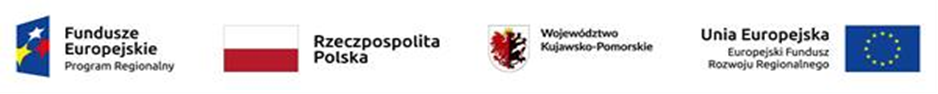 Załącznik do OPZ  -   przedmiar nr 3. Prace remontowe w ramach projektu „Doposażenie pracowni zawodowych ZS2 i ZSCKP II”.  Nr postępowania: ZZP.041.1.2019.2020.2021.JGZakres planowanych robót remontowych mających na celu podział istniejącego pomieszczenia i adaptację jednego z powstałych pomieszczeń na pracownię dla zawodu technik logistyk i drugiego na pracownię technika organizacji reklamy.1. Remont starej instalacji oświetleniowej - wymiana lamp na lampy typu LED w obu powstałych pracowniach.2. Wykucie otworu i osadzenie 1 szt. drzwi wejściowych do pomieszczenia pracowni (technik logistyk).3. Wymiana istniejących drzwi stalowych dwuskrzydłowych na nowe z aluminium w  pracowni TOR.4. Podział istniejącego pomieszczenia na dwie pracownie poprzez wykonanie ścianki działowej z płyt gipsowo kartonowych.5. Skucie starych istniejących płytek  ściennych , naprawa i uzupełnienie tynków, gładzie gipsowe malowanie ścian i sufitów .6. Wykonanie prawidłowej wentylacji w pomieszczeniach poprzez wstawienie nawiewników w skrzydłach okiennych oraz montażu kratek wentylacyjnych.7. Montaż rolet okiennych.7. Podłączenie obu pracowni do sieci wi-fi.8. Wykonanie podjazdu dla niepełnosprawnych wraz z wymianą drzwi wejściowych do budynku.Przedmiar robótBudynek szkoły, adaptacja pomieszczenia warsztatowego na pracownię dla zawodu Technik Logistyk i pracownię dla zawodu Technik Organizacji Reklamy – roboty budowlane remontowe.(nazwa obiektu, rodzaju robót)Lokalizacja 86-200 Chełmno, ul. Szkolna nr 14.				(kod - miejscowość)Lp.PodstawaustaleniaOpis robótJedn. miaryObmiar1. Roboty rozbiórkowe.12345 1wg nakładówrzeczowychKNR 4-010701-01-050Odbicie tynków wewnętrznych z zaprawy wapiennej o powierzchni do 5 m2 na ścianach, filarach, pilastrach. (1,0*2,1)*2 = 4,20 m2Charakterystyka Robót:  Tablica: 0701 1.Ręczne odbicie tynków bez względu na rodzaj podłoża 2 .Usunięcie otrzcinowania, osiatkowania lub dranic 3.Oczyszczenie spoin muru w miejscu odbitego tynkukrotność= 1,00m24,202wg nakładówrzeczowychKNR 4-01W0820-08-050Rozebranie okładziny ściennej z płytek ceramicznych układanej na zaprawie.  (6,50*1,50) + (4,30*1,00) = 14,05 m2Charakterystyka Robót:  Tablica: 0820 1.Ręczne wykucie płytek 2.Skucie pozostałej zaprawy 3.Oczyszczenie podłożakrotność= 1,00m214,053wg nakładówrzeczowychKNR 4-010329-05-060Wykucie otworów w ścianach z cegieł o grubości ponad 1/2 cegły na zaprawie cementowej, dla otworów drzwiowych i okiennych. 1,05*2,10*0,25 = 0,55   m3Charakterystyka Robót:  Tablica: 0329 1.Ręczne wykucie otworów z wyrównaniem ościeży 2.Odłożenie na bok cegieł nadających się do  ponownego wbudowaniakrotność= 1,00m30,554wg nakładówrzeczowychKNR 4-010354-08-050Wykucie z muru ościeżnic stalowych  o powierzchni ponad 2 m2, (1,50*2,10) 1 szt. = 3,15 m2Charakterystyka Robót:  Tablica: 0354 1.Ostrożne wykucie elementów wykazanych w tablicy z odniesieniem i złożeniem na wskazane miejscekrotność= 1,00m23,155wg nakładówrzeczowychKNR 4-01I0106-04-060Usunięcie z parteru budynku gruzu i ziemi bez względu na kategorię. (0,55*1,1) + (4,20*0,02*1,1) + (14,05*0,02) = 0,98 m3krotność= 1,00m30,986wg nakładówrzeczowychKNR 4-01I0108-18-060Wywiezienie gruzu samochodami samowyładowczymi wg rodzaju rozbieranych konstrukcji gruzobetonowych i żużlobetonowych na odległość do 1 km, ilość 0,98 m3krotność= 1,00m30,987wg nakładówrzeczowychKNR 4-01I0108-20-060Wywiezienie gruzu samochodami samowyładowczymi wg rodzaju rozbieranych konstrukcji na każdy 1 km, bez względu na rodzaj konstrukcji, dodatkowe 4 km, krotność 4, ilość 0,98 m3krotność= 4,00m30,982. Roboty remontowe ogólnobudowlane.12345 8wg nakładówrzeczowychKNR 4-020515-02-090Wymiana grzejnika żeliwnego członowego o powierzchni ogrzewalnej do 5,0 m2, demontaż i montaż.  5 kpl.Charakterystyka Robót:  Tablica: 0515 1.Odłączenie grzejnika od instalacji 2.Zdjęcie grzejnika ze wsporników 3.Zawieszenie grzejnika na wspornikach i umocowanie uchwytami 4.Połączenie grzejnika z instalacjąkrotność= 1,00kpl5,009wg nakładówrzeczowychKNR 00-142010-0601-050Ścianki działowe GR z płyt gipsowo - kartonowych z ociepleniem na rusztach metalowych pojedynczych z pokryciem obustronnym, dwuwarstwowe 100-101, obmiar 8,75*2,40 = 21,00 m2Charakterystyka Robót:  Tablica: 2010 1.Wyrtasowanie miejsc montażu 2.Zamocowanie profilowanych kształtowników stalowych U-50, U-75 lub U-100 do stropów i podłóg przez przystrzelenie kołkami stalowymi 3.Zamocowanie słupków z kształtowników stalowych C-50, C-75 lub C-100 do listew poziomych 4.Przymocowanie płyt gipsowo - kartonowych do rusztu za pomocą wkrętów 5.Przygotowanie zaprawy szpachlującej 6.Szpachlowani e połączeń płyt i styków ze ścianami i stropem 7.Zabezpieczenie spoin taśmą 8.Szpachlowanie i cyklinowanie wykańczającekrotność= 1,00m221,0010wg nakładówrzeczowychKNR 4-01I0715-02-050Tynki wewnętrzne zwykłe kat. II/ wap. gaszone/wykonane ręcznie, podłoże z cegły pustaków cer. gazo-I pianobet. na ścianach płaskich, pow. podłogi pomieszczeń ponad 5m2, Obmiar 14,05 m2krotność= 1,00m210,5011wg nakładówrzeczowychKNR 2-021015-02-040Ościeżnice MDF wewnętrzne regulowane zgodnie z systemem DIN przylgowe, 1 szt. (90 x 200)  fabrycznie wykończone z oblistwowaniem, - analogiaOszklenie na kit i listewki (kol.02, 07 i 08)krotność= 1,00m5,1012wg nakładówrzeczowychKNR 2-021017-02-050Skrzydła drzwiowe 1 szt. 90*200  płytowe wzmocnione wyposażone w trzy zawiasy, wewnętrzne, jednodzielne pełne o powierzchni ponad 1,60 m2, fabrycznie wykończone /B.I.nr 8/96/Charakterystyka Robót:  Tablica: 1017 1.Zawieszenie, pasowanie i regulacja skrzydeł i okućkrotność= 1,00m21,8013wg nakładówrzeczowychKNR 00-191024-08-050Drzwi aluminiowe dwuskrzydłowe obsadzone na kotwach stalowych. Obmiar 1,50*2,10 =3,15 m2Charakterystyka Robót:  Tablica: 1024 1.Montaż ościeżnicy 2.Obsadzenie ościeżnicy wraz z uszczelnieniem pianką poliuretanową 3.Zawieszenie skrzydeł wraz z regulacjąkrotność= 1,00m23,1514wg nakładówrzeczowychKNR 4-011202-09-050Zeskrobanie i zmycie starej farby w pomieszczeniach o powierzchni podłogi ponad 5 m2. Obmiar: ściany (14,80+8,75)*2*3,05 + (8,75*0,75*2)*4+ sufit (14,80*8,75) = 325,65 m2krotność= 1,00m2325,6515wg nakładówrzeczowychKNR 00-260640-03-050Impregnacja - smarowanie. Jednokrotne wykonanie impregnacji powierzchni tynków preparatem Unigrunt.  Obmiar: ściany (14,80+8,75)*2*3,05 + (8,75*0,75*2)*4+ (8,75*3,05)*2 + sufit (14,80*8,75) = 379,03 m2Charakterystyka Robót:  Tablica: 0640 1.Oczyszczenie gotowego podłoża. 2.Przygotowanie powierzchni. 3.Zaimpregnowanie powierzchni przez smarowanie.krotność= 1,00m2379,0316wg nakładówrzeczowychKNR 4-010322-02-020Obsadzenie kratek wentylacyjnych w ścianach z cegieł   4 szt.Charakterystyka Robót:  Tablica: 0322 1.Wykucie gniazd w ścianach i podłożach 2.Ustawienie i umocowanie elementów stalowych w gniazdachkrotność= 1,00szt4,0017wg nakładówrzeczowychKNR 2 02I0815-05-050Gładź gipsowa jednowarstwowa na sufitach m2.  Obmiar: sufit (14,80*8,76) =  129,65 m2krotność= 1,00m2129,6518wg nakładówrzeczowychKNR 2 02I0815-03-050Gładź gipsowa jednowarstwowa na ścianach 82,50 m2.  Obmiar: ściany (14,80+8,75)*2*3,05 = 143,66  m2krotność= 1,00m2143,6619wg nakładówrzeczowychKNR 2-02W1510-03-050Dwukrotne malowanie z gruntowaniem, farbą emulsyjną lub lateksową - zmywalną, powierzchni wewnętrznych z podłoży gipsowych - ściany (14,80+8,75)*2*3,05 + (8,75*0,75*2)*4+ (8,75*3,05)*2 = 249,53Charakterystyka Robót:  Tablica: 1510 1.Przygotowanie powierzchni (1x kol.01,03,05,07,10,11) 2.Malowanie (1x kol.02,04,06,08; 2x kol.01,03,05,07,10,11) krotność= 1,00m2249,5320wg nakładówrzeczowychKNKRB 021402-04-050Malowanie podłoży gipsowych farbą emulsyjną - trzykrotne,  sufit 14,80*8,75 = 129,50 m2Charakterystyka Robót:  Tablica: 1402 1.Przygotowanie powierzchni (1x kol.01-06) 2.Malowanie farbą klejową lub emulsyjną (2x kol.01-03,05; 3x kol.04,06 6.Zakończenie granicy malowania na ostro lub piaskiem (1x kol.02)krotność= 1,00m2129,5021wg nakładówrzeczowychAW-020Montaż nawiewników okiennych higrosterowalnych. Kalkulacja własna. 9 szt. krotność= 1,0szt9,0022wg nakładówrzeczowychKNR 4-011212-18-050Jednokrotne malowanie grzejników radiatorowych. 17,40 m2Charakterystyka Robót:  Tablica: 1212 1.Oczyszczenie powierzchni metalowych z brudu, kurzu i rdzy oraz zeskrobanie łuszczącej się farby 2.Zagruntowanie minią lub pokostem  3.Malowanie farbą olejną elementów metalowychkrotność= 1,00m217,4023wg nakładówrzeczowychKNR 4-011212-27-040Jednokrotne malowanie rur wodociągowych i gazowych o średnicy do 50 mm, 32,0 mbCharakterystyka Robót:  Tablica: 1212 1.Oczyszczenie powierzchni metalowych z brudu, kurzu i rdzy oraz zeskrobanie  łuszczącej się farby 2.Zagruntowanie minią lub pokostem  3.Malowanie farbą olejną elementów metalowychkrotność= 1,00m32,0024wg nakładówrzeczowychKNR 4-01I1212-01-050Jednokrotne malowanie farbą olejną nawierzchniową powierzchni pełnych szpachlowanych jednokrotnie, ciągi wentylacyjne (0,35*4)*7,50 = 10,50 m2krotność= 1,00m210,5025wg nakładówrzeczowychKNR 00-121118-10-050Posadzki z płytek o wymiarach 40x40 cm układanych na klej metodą zwykłą. Obmiar 14,80*8,75 = 129,50 m2Charakterystyka Robót:  Tablica: 1118 1.Przygotowanie podłoża poprzez usunięcie warstw zwietrzałych, wyrównanie nierówności do 5 mm, oczyszczenie powierzchni i ewentualne nawilżenie  (kol.01) 2.Przycięcie i dopasowanie płytek 3.Przygotowanie zaprawy klejącej i spoinującej 4.Wymierzenie punktów wysokościowych 5.Smarowanie płytek przy metodzie kombinowanej 6.Ułożenie płytek 7.Obrobienie wnęk, przejść i pilastrów 8.Spoinowanie płytek 9.Oczyszczenie i zmycie posadzkikrotność= 1,00m2129,503. Instalacje elektryczne.12345 26wg nakładówrzeczowychKNNR 51207-010-040Wykucie bruzd dla przewodów wtynkowych, podłoże - cegła.   10,50 mbkrotność= 1,00m10,5027wg nakładówrzeczowychKNNR 50204-050-040Przewody płaskie o łącznym przekroju żył do 7,5 mm2 układane w tynku w podłożu innym niż beton. 10,50 mbkrotność= 1,00m10,5028wg nakładówrzeczowychKNNR 51208-020-040Zaprawienie bruzd o szerokości do 50 mm, 10,50 mkrotność= 1,00m10,5029wg nakładówrzeczowychKNNR 50302-010-020Puszki instalacyjne podtynkowe o średnicy do 60 mm pojedyncze, 4 szt.krotność= 1,00szt4,0030wg nakładówrzeczowychKNNR Wacetob 50502-030-090Oprawy oświetleniowe przykręcane (led) świetlówkowe o źródle światła do 2x8-10 W, 15,0 kplCharakterystyka Robót:  Tablica: 0502 1.Wyznaczenie miejsca zawieszenia oprawy 2.Przygotowanie podłoża do zamocowania oprawy 3.Rozpakowanie oprawy 4.Oczyszczenie oprawy 5.Otwarcie i zamknięcie oprawy 6.Obcięcie i zarobienie końców przewodów 7.Wyposażenie oprawy w źródła światła, zapłonniki i sprawdzenie przed zamontowaniem 8.Zamotowanie oprawy 9.Podłączenie 10.Uzupełnienie oprawy w odbłyśniki, osłony, siatki i kloszekrotność= 1,00kpl15,0031wg nakładówrzeczowychKNR 5-08W0307-0201-020Montaż na gotowym podłożu przycisków instalacyjnych podtynkowych 2 szt.Charakterystyka Robót:  Tablica: 0307 1.Niezbędne rozmontowanie łączników lub przycisków. 2.Podłączenie przewodów.krotność= 1,00szt2,00